Hoogst onwaarschijnlijk maar het kan allemaal gebeuren tijdens onze interclub wedstrijden , alleen de aanwezigen zullen het weten.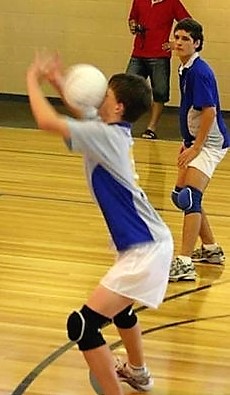 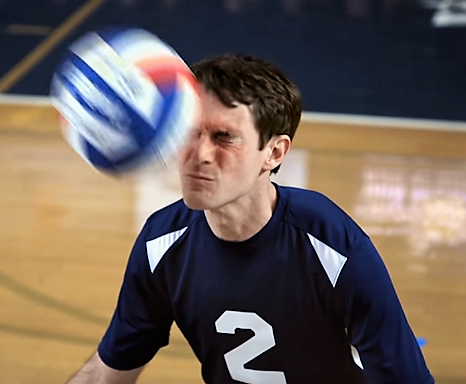 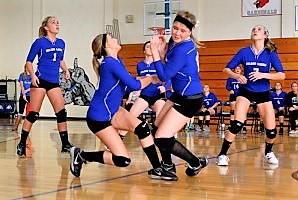 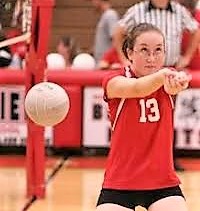 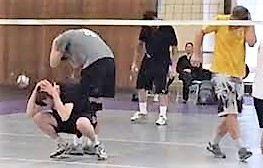 